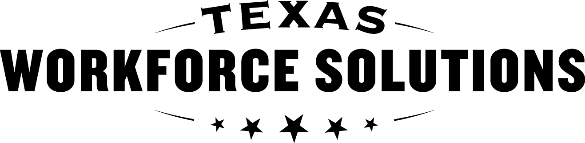 Texas Workforce CommissionVocational Rehabilitation ServicesCardiac Evaluation Report  Texas Workforce CommissionVocational Rehabilitation ServicesCardiac Evaluation Report  Texas Workforce CommissionVocational Rehabilitation ServicesCardiac Evaluation Report  Texas Workforce CommissionVocational Rehabilitation ServicesCardiac Evaluation Report  Texas Workforce CommissionVocational Rehabilitation ServicesCardiac Evaluation Report  Texas Workforce CommissionVocational Rehabilitation ServicesCardiac Evaluation Report  Texas Workforce CommissionVocational Rehabilitation ServicesCardiac Evaluation Report  Texas Workforce CommissionVocational Rehabilitation ServicesCardiac Evaluation Report  Texas Workforce CommissionVocational Rehabilitation ServicesCardiac Evaluation Report  Texas Workforce CommissionVocational Rehabilitation ServicesCardiac Evaluation Report  Texas Workforce CommissionVocational Rehabilitation ServicesCardiac Evaluation Report  Texas Workforce CommissionVocational Rehabilitation ServicesCardiac Evaluation Report  Texas Workforce CommissionVocational Rehabilitation ServicesCardiac Evaluation Report  Texas Workforce CommissionVocational Rehabilitation ServicesCardiac Evaluation Report  Texas Workforce CommissionVocational Rehabilitation ServicesCardiac Evaluation Report  The information requested is necessary to help counselors determine eligibility and/or a plan for rehabilitation services for the person named.  The information requested is necessary to help counselors determine eligibility and/or a plan for rehabilitation services for the person named.  The information requested is necessary to help counselors determine eligibility and/or a plan for rehabilitation services for the person named.  The information requested is necessary to help counselors determine eligibility and/or a plan for rehabilitation services for the person named.  The information requested is necessary to help counselors determine eligibility and/or a plan for rehabilitation services for the person named.  The information requested is necessary to help counselors determine eligibility and/or a plan for rehabilitation services for the person named.  The information requested is necessary to help counselors determine eligibility and/or a plan for rehabilitation services for the person named.  The information requested is necessary to help counselors determine eligibility and/or a plan for rehabilitation services for the person named.  The information requested is necessary to help counselors determine eligibility and/or a plan for rehabilitation services for the person named.  The information requested is necessary to help counselors determine eligibility and/or a plan for rehabilitation services for the person named.  The information requested is necessary to help counselors determine eligibility and/or a plan for rehabilitation services for the person named.  The information requested is necessary to help counselors determine eligibility and/or a plan for rehabilitation services for the person named.  The information requested is necessary to help counselors determine eligibility and/or a plan for rehabilitation services for the person named.  The information requested is necessary to help counselors determine eligibility and/or a plan for rehabilitation services for the person named.  The information requested is necessary to help counselors determine eligibility and/or a plan for rehabilitation services for the person named.  The information requested is necessary to help counselors determine eligibility and/or a plan for rehabilitation services for the person named.  The information requested is necessary to help counselors determine eligibility and/or a plan for rehabilitation services for the person named.  The information requested is necessary to help counselors determine eligibility and/or a plan for rehabilitation services for the person named.  The information requested is necessary to help counselors determine eligibility and/or a plan for rehabilitation services for the person named.  Return Report ToReturn Report ToReturn Report ToReturn Report ToReturn Report ToReturn Report ToReturn Report ToReturn Report ToReturn Report ToReturn Report ToReturn Report ToReturn Report ToReturn Report ToReturn Report ToReturn Report ToReturn Report ToReturn Report ToReturn Report ToReturn Report ToName:Name:Name:Name:Name:Name:Name:Name:Name:Name:Name:Name:Name:Name:Name:Telephone number:(   )      Telephone number:(   )      Telephone number:(   )      Telephone number:(   )      Address:Address:Address:Address:Address:Address:Address:Address:City:City:City:City:City:City:City:State:State:State:ZIP code:Customer DataCustomer DataCustomer DataCustomer DataCustomer DataCustomer DataCustomer DataCustomer DataCustomer DataCustomer DataCustomer DataCustomer DataCustomer DataCustomer DataCustomer DataCustomer DataCustomer DataCustomer DataCustomer DataName:Name:Name:Name:Name:Birth date:Birth date:Birth date:Birth date:Birth date:Birth date:Case ID number:Case ID number:Case ID number:Case ID number:Case ID number:Telephone number:(   )      Telephone number:(   )      Telephone number:(   )      Reported disability: Reported disability: Reported disability: Reported disability: Reported disability: Reported disability: Reported disability: Reported disability: Reported disability: Reported disability: Reported disability: Reported disability: Reported disability: Reported disability: Reported disability: Reported disability: Reported disability: Reported disability: Reported disability: Reason for referral: Reason for referral: Reason for referral: Reason for referral: Reason for referral: Reason for referral: Reason for referral: Reason for referral: Reason for referral: Reason for referral: Reason for referral: Reason for referral: Reason for referral: Reason for referral: Reason for referral: Reason for referral: Reason for referral: Reason for referral: Reason for referral: Medical HistoryMedical HistoryMedical HistoryMedical HistoryMedical HistoryMedical HistoryMedical HistoryMedical HistoryMedical HistoryMedical HistoryMedical HistoryMedical HistoryMedical HistoryMedical HistoryMedical HistoryMedical HistoryMedical HistoryMedical HistoryMedical HistoryCondensed medical history regarding onset, duration, severity: Condensed medical history regarding onset, duration, severity: Condensed medical history regarding onset, duration, severity: Condensed medical history regarding onset, duration, severity: Condensed medical history regarding onset, duration, severity: Condensed medical history regarding onset, duration, severity: Condensed medical history regarding onset, duration, severity: Condensed medical history regarding onset, duration, severity: Condensed medical history regarding onset, duration, severity: Condensed medical history regarding onset, duration, severity: Condensed medical history regarding onset, duration, severity: Condensed medical history regarding onset, duration, severity: Condensed medical history regarding onset, duration, severity: Condensed medical history regarding onset, duration, severity: Condensed medical history regarding onset, duration, severity: Condensed medical history regarding onset, duration, severity: Condensed medical history regarding onset, duration, severity: Condensed medical history regarding onset, duration, severity: Condensed medical history regarding onset, duration, severity: Symptoms 
(enter x to select all that apply)Symptoms 
(enter x to select all that apply)YesNoNoNoNoIf yes, frequencyIf yes, frequencyIf yes, frequencyIf yes, frequencyIf yes, frequencyIf yes, frequencyCommentsCommentsCommentsCommentsCommentsCommentsAnginaAnginaPalpitationsPalpitationsOrthopneaOrthopneaExertional DyspneaExertional DyspneaFatigueFatiguePeripheral edemaPeripheral edemaJoint and muscle painJoint and muscle painDepressionDepressionAnxietyAnxietyOtherOtherOther pertinent physical findings: Other pertinent physical findings: Other pertinent physical findings: Other pertinent physical findings: Other pertinent physical findings: Other pertinent physical findings: Other pertinent physical findings: Other pertinent physical findings: Other pertinent physical findings: Other pertinent physical findings: Other pertinent physical findings: Other pertinent physical findings: Other pertinent physical findings: Other pertinent physical findings: Other pertinent physical findings: Other pertinent physical findings: Other pertinent physical findings: Other pertinent physical findings: Other pertinent physical findings: Stress TestStress TestStress TestStress TestStress TestStress TestStress TestStress TestStress TestStress TestStress TestStress TestStress TestStress TestStress TestStress TestStress TestStress TestStress TestDate:      Resting BP:      Resting BP:      Resting BP:      Resting BP:      Resting BP:      Resting BP:      Resting BP:      Resting BP:      Resting BP:      Resting BP:      Resting BP:      Resting BP:      Resting BP:      Resting BP:      Resting BP:      Resting BP:      Resting BP:      Resting BP:      Results: Results: Results: Results: Results: Results: Results: Results: Results: Results: Results: Results: Results: Results: Results: Results: Results: Results: Results: Diagnosis and Explanatory InformationDiagnosis and Explanatory InformationDiagnosis and Explanatory InformationDiagnosis and Explanatory InformationDiagnosis and Explanatory InformationDiagnosis and Explanatory InformationDiagnosis and Explanatory InformationDiagnosis and Explanatory InformationDiagnosis and Explanatory InformationDiagnosis and Explanatory InformationDiagnosis and Explanatory InformationDiagnosis and Explanatory InformationDiagnosis and Explanatory InformationDiagnosis and Explanatory InformationDiagnosis and Explanatory InformationDiagnosis and Explanatory InformationDiagnosis and Explanatory InformationDiagnosis and Explanatory InformationDiagnosis and Explanatory InformationDiagnosis and explanatory information: Diagnosis and explanatory information: Diagnosis and explanatory information: Diagnosis and explanatory information: Diagnosis and explanatory information: Diagnosis and explanatory information: Diagnosis and explanatory information: Diagnosis and explanatory information: Diagnosis and explanatory information: Diagnosis and explanatory information: Diagnosis and explanatory information: Diagnosis and explanatory information: Diagnosis and explanatory information: Diagnosis and explanatory information: Diagnosis and explanatory information: Diagnosis and explanatory information: Diagnosis and explanatory information: Diagnosis and explanatory information: Diagnosis and explanatory information: Physical or Functional Limitations at This TimePhysical or Functional Limitations at This TimePhysical or Functional Limitations at This TimePhysical or Functional Limitations at This TimePhysical or Functional Limitations at This TimePhysical or Functional Limitations at This TimePhysical or Functional Limitations at This TimePhysical or Functional Limitations at This TimePhysical or Functional Limitations at This TimePhysical or Functional Limitations at This TimePhysical or Functional Limitations at This TimePhysical or Functional Limitations at This TimePhysical or Functional Limitations at This TimePhysical or Functional Limitations at This TimePhysical or Functional Limitations at This TimePhysical or Functional Limitations at This TimePhysical or Functional Limitations at This TimePhysical or Functional Limitations at This TimePhysical or Functional Limitations at This TimeNew York Heart Association classification: New York Heart Association classification: New York Heart Association classification: New York Heart Association classification: New York Heart Association classification: New York Heart Association classification: New York Heart Association classification: New York Heart Association classification: New York Heart Association classification: New York Heart Association classification: METs level: METs level: METs level: METs level: METs level: METs level: METs level: METs level: METs level: Enter X to select your opinion regarding the patient’s physical capacities: Enter X to select your opinion regarding the patient’s physical capacities: Enter X to select your opinion regarding the patient’s physical capacities: Enter X to select your opinion regarding the patient’s physical capacities: Enter X to select your opinion regarding the patient’s physical capacities: Enter X to select your opinion regarding the patient’s physical capacities: Enter X to select your opinion regarding the patient’s physical capacities: Enter X to select your opinion regarding the patient’s physical capacities: Enter X to select your opinion regarding the patient’s physical capacities: Enter X to select your opinion regarding the patient’s physical capacities: Enter X to select your opinion regarding the patient’s physical capacities: Enter X to select your opinion regarding the patient’s physical capacities: Enter X to select your opinion regarding the patient’s physical capacities: Enter X to select your opinion regarding the patient’s physical capacities: Enter X to select your opinion regarding the patient’s physical capacities: Enter X to select your opinion regarding the patient’s physical capacities: Enter X to select your opinion regarding the patient’s physical capacities: Enter X to select your opinion regarding the patient’s physical capacities: Enter X to select your opinion regarding the patient’s physical capacities: Walking (level):	   Unlimited	   1-2 miles	   ½ to 1 mile	   1-2 blocks	   100 ft. or lessWalking (level):	   Unlimited	   1-2 miles	   ½ to 1 mile	   1-2 blocks	   100 ft. or lessWalking (level):	   Unlimited	   1-2 miles	   ½ to 1 mile	   1-2 blocks	   100 ft. or lessWalking (level):	   Unlimited	   1-2 miles	   ½ to 1 mile	   1-2 blocks	   100 ft. or lessWalking (level):	   Unlimited	   1-2 miles	   ½ to 1 mile	   1-2 blocks	   100 ft. or lessWalking (level):	   Unlimited	   1-2 miles	   ½ to 1 mile	   1-2 blocks	   100 ft. or lessWalking (level):	   Unlimited	   1-2 miles	   ½ to 1 mile	   1-2 blocks	   100 ft. or lessWalking (level):	   Unlimited	   1-2 miles	   ½ to 1 mile	   1-2 blocks	   100 ft. or lessWalking (level):	   Unlimited	   1-2 miles	   ½ to 1 mile	   1-2 blocks	   100 ft. or lessWalking (level):	   Unlimited	   1-2 miles	   ½ to 1 mile	   1-2 blocks	   100 ft. or lessWalking (level):	   Unlimited	   1-2 miles	   ½ to 1 mile	   1-2 blocks	   100 ft. or lessWalking (level):	   Unlimited	   1-2 miles	   ½ to 1 mile	   1-2 blocks	   100 ft. or lessWalking (level):	   Unlimited	   1-2 miles	   ½ to 1 mile	   1-2 blocks	   100 ft. or lessWalking (level):	   Unlimited	   1-2 miles	   ½ to 1 mile	   1-2 blocks	   100 ft. or lessWalking (level):	   Unlimited	   1-2 miles	   ½ to 1 mile	   1-2 blocks	   100 ft. or lessWalking (level):	   Unlimited	   1-2 miles	   ½ to 1 mile	   1-2 blocks	   100 ft. or lessWalking (level):	   Unlimited	   1-2 miles	   ½ to 1 mile	   1-2 blocks	   100 ft. or lessWalking (level):	   Unlimited	   1-2 miles	   ½ to 1 mile	   1-2 blocks	   100 ft. or lessWalking (level):	   Unlimited	   1-2 miles	   ½ to 1 mile	   1-2 blocks	   100 ft. or lessLifting (more than 3 times/hour in an 8-hour workday):   60-100 lb.	   40-60 lb.	   25-40 lb.	   10-25 lb.	   10 lb. or lessLifting (more than 3 times/hour in an 8-hour workday):   60-100 lb.	   40-60 lb.	   25-40 lb.	   10-25 lb.	   10 lb. or lessLifting (more than 3 times/hour in an 8-hour workday):   60-100 lb.	   40-60 lb.	   25-40 lb.	   10-25 lb.	   10 lb. or lessLifting (more than 3 times/hour in an 8-hour workday):   60-100 lb.	   40-60 lb.	   25-40 lb.	   10-25 lb.	   10 lb. or lessLifting (more than 3 times/hour in an 8-hour workday):   60-100 lb.	   40-60 lb.	   25-40 lb.	   10-25 lb.	   10 lb. or lessLifting (more than 3 times/hour in an 8-hour workday):   60-100 lb.	   40-60 lb.	   25-40 lb.	   10-25 lb.	   10 lb. or lessLifting (more than 3 times/hour in an 8-hour workday):   60-100 lb.	   40-60 lb.	   25-40 lb.	   10-25 lb.	   10 lb. or lessLifting (more than 3 times/hour in an 8-hour workday):   60-100 lb.	   40-60 lb.	   25-40 lb.	   10-25 lb.	   10 lb. or lessLifting (more than 3 times/hour in an 8-hour workday):   60-100 lb.	   40-60 lb.	   25-40 lb.	   10-25 lb.	   10 lb. or lessLifting (more than 3 times/hour in an 8-hour workday):   60-100 lb.	   40-60 lb.	   25-40 lb.	   10-25 lb.	   10 lb. or lessLifting (more than 3 times/hour in an 8-hour workday):   60-100 lb.	   40-60 lb.	   25-40 lb.	   10-25 lb.	   10 lb. or lessLifting (more than 3 times/hour in an 8-hour workday):   60-100 lb.	   40-60 lb.	   25-40 lb.	   10-25 lb.	   10 lb. or lessLifting (more than 3 times/hour in an 8-hour workday):   60-100 lb.	   40-60 lb.	   25-40 lb.	   10-25 lb.	   10 lb. or lessLifting (more than 3 times/hour in an 8-hour workday):   60-100 lb.	   40-60 lb.	   25-40 lb.	   10-25 lb.	   10 lb. or lessLifting (more than 3 times/hour in an 8-hour workday):   60-100 lb.	   40-60 lb.	   25-40 lb.	   10-25 lb.	   10 lb. or lessLifting (more than 3 times/hour in an 8-hour workday):   60-100 lb.	   40-60 lb.	   25-40 lb.	   10-25 lb.	   10 lb. or lessLifting (more than 3 times/hour in an 8-hour workday):   60-100 lb.	   40-60 lb.	   25-40 lb.	   10-25 lb.	   10 lb. or lessLifting (more than 3 times/hour in an 8-hour workday):   60-100 lb.	   40-60 lb.	   25-40 lb.	   10-25 lb.	   10 lb. or lessLifting (more than 3 times/hour in an 8-hour workday):   60-100 lb.	   40-60 lb.	   25-40 lb.	   10-25 lb.	   10 lb. or lessStanding: 	   6-8 hr./workday.	   4-6 hr./workday	   2-4 hr./workday   0-2 hr./workday.Standing: 	   6-8 hr./workday.	   4-6 hr./workday	   2-4 hr./workday   0-2 hr./workday.Standing: 	   6-8 hr./workday.	   4-6 hr./workday	   2-4 hr./workday   0-2 hr./workday.Standing: 	   6-8 hr./workday.	   4-6 hr./workday	   2-4 hr./workday   0-2 hr./workday.Standing: 	   6-8 hr./workday.	   4-6 hr./workday	   2-4 hr./workday   0-2 hr./workday.Standing: 	   6-8 hr./workday.	   4-6 hr./workday	   2-4 hr./workday   0-2 hr./workday.Standing: 	   6-8 hr./workday.	   4-6 hr./workday	   2-4 hr./workday   0-2 hr./workday.Standing: 	   6-8 hr./workday.	   4-6 hr./workday	   2-4 hr./workday   0-2 hr./workday.Standing: 	   6-8 hr./workday.	   4-6 hr./workday	   2-4 hr./workday   0-2 hr./workday.Standing: 	   6-8 hr./workday.	   4-6 hr./workday	   2-4 hr./workday   0-2 hr./workday.Standing: 	   6-8 hr./workday.	   4-6 hr./workday	   2-4 hr./workday   0-2 hr./workday.Standing: 	   6-8 hr./workday.	   4-6 hr./workday	   2-4 hr./workday   0-2 hr./workday.Standing: 	   6-8 hr./workday.	   4-6 hr./workday	   2-4 hr./workday   0-2 hr./workday.Standing: 	   6-8 hr./workday.	   4-6 hr./workday	   2-4 hr./workday   0-2 hr./workday.Standing: 	   6-8 hr./workday.	   4-6 hr./workday	   2-4 hr./workday   0-2 hr./workday.Standing: 	   6-8 hr./workday.	   4-6 hr./workday	   2-4 hr./workday   0-2 hr./workday.Standing: 	   6-8 hr./workday.	   4-6 hr./workday	   2-4 hr./workday   0-2 hr./workday.Standing: 	   6-8 hr./workday.	   4-6 hr./workday	   2-4 hr./workday   0-2 hr./workday.Standing: 	   6-8 hr./workday.	   4-6 hr./workday	   2-4 hr./workday   0-2 hr./workday.Other physical or functional limitations (e.g., climbing ladders, reaching overhead, temperature changes)? Other physical or functional limitations (e.g., climbing ladders, reaching overhead, temperature changes)? Other physical or functional limitations (e.g., climbing ladders, reaching overhead, temperature changes)? Other physical or functional limitations (e.g., climbing ladders, reaching overhead, temperature changes)? Other physical or functional limitations (e.g., climbing ladders, reaching overhead, temperature changes)? Other physical or functional limitations (e.g., climbing ladders, reaching overhead, temperature changes)? Other physical or functional limitations (e.g., climbing ladders, reaching overhead, temperature changes)? Other physical or functional limitations (e.g., climbing ladders, reaching overhead, temperature changes)? Other physical or functional limitations (e.g., climbing ladders, reaching overhead, temperature changes)? Other physical or functional limitations (e.g., climbing ladders, reaching overhead, temperature changes)? Other physical or functional limitations (e.g., climbing ladders, reaching overhead, temperature changes)? Other physical or functional limitations (e.g., climbing ladders, reaching overhead, temperature changes)? Other physical or functional limitations (e.g., climbing ladders, reaching overhead, temperature changes)? Other physical or functional limitations (e.g., climbing ladders, reaching overhead, temperature changes)? Other physical or functional limitations (e.g., climbing ladders, reaching overhead, temperature changes)? Other physical or functional limitations (e.g., climbing ladders, reaching overhead, temperature changes)? Other physical or functional limitations (e.g., climbing ladders, reaching overhead, temperature changes)? Other physical or functional limitations (e.g., climbing ladders, reaching overhead, temperature changes)? Other physical or functional limitations (e.g., climbing ladders, reaching overhead, temperature changes)? Prescribed Medications/DosagePrescribed Medications/DosagePrescribed Medications/DosagePrescribed Medications/DosagePrescribed Medications/DosagePrescribed Medications/DosageIndications (Purpose)Indications (Purpose)Indications (Purpose)Indications (Purpose)Indications (Purpose)Indications (Purpose)Indications (Purpose)Indications (Purpose)Possible Side EffectsPossible Side EffectsPossible Side EffectsPossible Side EffectsPossible Side EffectsOther Risk Factors PresentOther Risk Factors PresentOther Risk Factors PresentOther Risk Factors PresentOther Risk Factors PresentOther Risk Factors PresentOther Risk Factors PresentOther Risk Factors PresentOther Risk Factors PresentOther Risk Factors PresentOther Risk Factors PresentOther Risk Factors PresentOther Risk Factors PresentOther Risk Factors PresentOther Risk Factors PresentOther Risk Factors PresentOther Risk Factors PresentOther Risk Factors PresentOther Risk Factors PresentSmoking?    Yes       NoIf yes, how much?         How long?      Smoking?    Yes       NoIf yes, how much?         How long?      Smoking?    Yes       NoIf yes, how much?         How long?      Smoking?    Yes       NoIf yes, how much?         How long?      Smoking?    Yes       NoIf yes, how much?         How long?      Smoking?    Yes       NoIf yes, how much?         How long?      Smoking?    Yes       NoIf yes, how much?         How long?      Smoking?    Yes       NoIf yes, how much?         How long?      Smoking?    Yes       NoIf yes, how much?         How long?      Smoking?    Yes       NoIf yes, how much?         How long?      Smoking?    Yes       NoIf yes, how much?         How long?      Smoking?    Yes       NoIf yes, how much?         How long?      Diabetes?    Yes       NoIf yes, controlled?    Yes       NoDiabetes?    Yes       NoIf yes, controlled?    Yes       NoDiabetes?    Yes       NoIf yes, controlled?    Yes       NoDiabetes?    Yes       NoIf yes, controlled?    Yes       NoDiabetes?    Yes       NoIf yes, controlled?    Yes       NoDiabetes?    Yes       NoIf yes, controlled?    Yes       NoDiabetes?    Yes       NoIf yes, controlled?    Yes       NoHypertension?    Yes       NoIf yes, controlled?    Yes       NoHypertension?    Yes       NoIf yes, controlled?    Yes       NoHypertension?    Yes       NoIf yes, controlled?    Yes       NoHypertension?    Yes       NoIf yes, controlled?    Yes       NoHypertension?    Yes       NoIf yes, controlled?    Yes       NoHypertension?    Yes       NoIf yes, controlled?    Yes       NoHypertension?    Yes       NoIf yes, controlled?    Yes       NoHypertension?    Yes       NoIf yes, controlled?    Yes       NoHypertension?    Yes       NoIf yes, controlled?    Yes       NoHypertension?    Yes       NoIf yes, controlled?    Yes       NoHypertension?    Yes       NoIf yes, controlled?    Yes       NoHypertension?    Yes       NoIf yes, controlled?    Yes       NoLack of exercise?    Yes       NoLack of exercise?    Yes       NoLack of exercise?    Yes       NoLack of exercise?    Yes       NoLack of exercise?    Yes       NoLack of exercise?    Yes       NoLack of exercise?    Yes       NoHypertension?    Yes       NoIf yes, controlled?    Yes       NoHypertension?    Yes       NoIf yes, controlled?    Yes       NoHypertension?    Yes       NoIf yes, controlled?    Yes       NoHypertension?    Yes       NoIf yes, controlled?    Yes       NoHypertension?    Yes       NoIf yes, controlled?    Yes       NoHypertension?    Yes       NoIf yes, controlled?    Yes       NoHypertension?    Yes       NoIf yes, controlled?    Yes       NoHypertension?    Yes       NoIf yes, controlled?    Yes       NoHypertension?    Yes       NoIf yes, controlled?    Yes       NoHypertension?    Yes       NoIf yes, controlled?    Yes       NoHypertension?    Yes       NoIf yes, controlled?    Yes       NoHypertension?    Yes       NoIf yes, controlled?    Yes       NoDiet?    Yes       NoDiet?    Yes       NoDiet?    Yes       NoDiet?    Yes       NoDiet?    Yes       NoDiet?    Yes       NoDiet?    Yes       NoElevated triglycerides or cholesterol?    Yes      NoValue:      Elevated triglycerides or cholesterol?    Yes      NoValue:      Elevated triglycerides or cholesterol?    Yes      NoValue:      Elevated triglycerides or cholesterol?    Yes      NoValue:      Elevated triglycerides or cholesterol?    Yes      NoValue:      Elevated triglycerides or cholesterol?    Yes      NoValue:      Elevated triglycerides or cholesterol?    Yes      NoValue:      Elevated triglycerides or cholesterol?    Yes      NoValue:      Elevated triglycerides or cholesterol?    Yes      NoValue:      Elevated triglycerides or cholesterol?    Yes      NoValue:      Elevated triglycerides or cholesterol?    Yes      NoValue:      Elevated triglycerides or cholesterol?    Yes      NoValue:      Stress?    Yes       NoStress?    Yes       NoStress?    Yes       NoStress?    Yes       NoStress?    Yes       NoStress?    Yes       NoStress?    Yes       NoWeight?    Yes       NoIf Yes, pounds:      Amount overweight:      Weight?    Yes       NoIf Yes, pounds:      Amount overweight:      Weight?    Yes       NoIf Yes, pounds:      Amount overweight:      Weight?    Yes       NoIf Yes, pounds:      Amount overweight:      Weight?    Yes       NoIf Yes, pounds:      Amount overweight:      Weight?    Yes       NoIf Yes, pounds:      Amount overweight:      Weight?    Yes       NoIf Yes, pounds:      Amount overweight:      Weight?    Yes       NoIf Yes, pounds:      Amount overweight:      Weight?    Yes       NoIf Yes, pounds:      Amount overweight:      Weight?    Yes       NoIf Yes, pounds:      Amount overweight:      Weight?    Yes       NoIf Yes, pounds:      Amount overweight:      Weight?    Yes       NoIf Yes, pounds:      Amount overweight:      Other?    Yes       NoIf Yes, specify:      Other?    Yes       NoIf Yes, specify:      Other?    Yes       NoIf Yes, specify:      Other?    Yes       NoIf Yes, specify:      Other?    Yes       NoIf Yes, specify:      Other?    Yes       NoIf Yes, specify:      Other?    Yes       NoIf Yes, specify:      RecommendationsRecommendationsRecommendationsRecommendationsRecommendationsRecommendationsRecommendationsRecommendationsRecommendationsRecommendationsRecommendationsRecommendationsRecommendationsRecommendationsRecommendationsRecommendationsRecommendationsRecommendationsRecommendationsTreatment recommended?    Yes       NoIf “Yes,” what type of treatment?Treatment recommended?    Yes       NoIf “Yes,” what type of treatment?Treatment recommended?    Yes       NoIf “Yes,” what type of treatment?Treatment recommended?    Yes       NoIf “Yes,” what type of treatment?Treatment recommended?    Yes       NoIf “Yes,” what type of treatment?Treatment recommended?    Yes       NoIf “Yes,” what type of treatment?Treatment recommended?    Yes       NoIf “Yes,” what type of treatment?Treatment recommended?    Yes       NoIf “Yes,” what type of treatment?Treatment recommended?    Yes       NoIf “Yes,” what type of treatment?Treatment recommended?    Yes       NoIf “Yes,” what type of treatment?Treatment recommended?    Yes       NoIf “Yes,” what type of treatment?Treatment recommended?    Yes       NoIf “Yes,” what type of treatment?Treatment recommended?    Yes       NoIf “Yes,” what type of treatment?Treatment recommended?    Yes       NoIf “Yes,” what type of treatment?Treatment recommended?    Yes       NoIf “Yes,” what type of treatment?Treatment recommended?    Yes       NoIf “Yes,” what type of treatment?Treatment recommended?    Yes       NoIf “Yes,” what type of treatment?Treatment recommended?    Yes       NoIf “Yes,” what type of treatment?Treatment recommended?    Yes       NoIf “Yes,” what type of treatment?Comprehensive cardiac rehabilitation (where available)?    Yes       NoComments:     Comprehensive cardiac rehabilitation (where available)?    Yes       NoComments:     Comprehensive cardiac rehabilitation (where available)?    Yes       NoComments:     Comprehensive cardiac rehabilitation (where available)?    Yes       NoComments:     Comprehensive cardiac rehabilitation (where available)?    Yes       NoComments:     Comprehensive cardiac rehabilitation (where available)?    Yes       NoComments:     Comprehensive cardiac rehabilitation (where available)?    Yes       NoComments:     Comprehensive cardiac rehabilitation (where available)?    Yes       NoComments:     Comprehensive cardiac rehabilitation (where available)?    Yes       NoComments:     Comprehensive cardiac rehabilitation (where available)?    Yes       NoComments:     Comprehensive cardiac rehabilitation (where available)?    Yes       NoComments:     Comprehensive cardiac rehabilitation (where available)?    Yes       NoComments:     Comprehensive cardiac rehabilitation (where available)?    Yes       NoComments:     Comprehensive cardiac rehabilitation (where available)?    Yes       NoComments:     Comprehensive cardiac rehabilitation (where available)?    Yes       NoComments:     Comprehensive cardiac rehabilitation (where available)?    Yes       NoComments:     Comprehensive cardiac rehabilitation (where available)?    Yes       NoComments:     Comprehensive cardiac rehabilitation (where available)?    Yes       NoComments:     Comprehensive cardiac rehabilitation (where available)?    Yes       NoComments:     Other recommendations: Other recommendations: Other recommendations: Other recommendations: Other recommendations: Other recommendations: Other recommendations: Other recommendations: Other recommendations: Other recommendations: Other recommendations: Other recommendations: Other recommendations: Other recommendations: Other recommendations: Other recommendations: Other recommendations: Other recommendations: Other recommendations: PrognosisPrognosisPrognosisPrognosisPrognosisPrognosisPrognosisPrognosisPrognosisPrognosisPrognosisPrognosisPrognosisPrognosisPrognosisPrognosisPrognosisPrognosisPrognosisIf recommendations are followed, how much improvement can be expected in functional capacity?If recommendations are followed, how much improvement can be expected in functional capacity?If recommendations are followed, how much improvement can be expected in functional capacity?If recommendations are followed, how much improvement can be expected in functional capacity?If recommendations are followed, how much improvement can be expected in functional capacity?If recommendations are followed, how much improvement can be expected in functional capacity?If recommendations are followed, how much improvement can be expected in functional capacity?If recommendations are followed, how much improvement can be expected in functional capacity?If recommendations are followed, how much improvement can be expected in functional capacity?If recommendations are followed, how much improvement can be expected in functional capacity?If recommendations are followed, how much improvement can be expected in functional capacity?If recommendations are followed, how much improvement can be expected in functional capacity?If recommendations are followed, how much improvement can be expected in functional capacity?If recommendations are followed, how much improvement can be expected in functional capacity?If recommendations are followed, how much improvement can be expected in functional capacity?If recommendations are followed, how much improvement can be expected in functional capacity?If recommendations are followed, how much improvement can be expected in functional capacity?If recommendations are followed, how much improvement can be expected in functional capacity?If recommendations are followed, how much improvement can be expected in functional capacity?All information is to be treated as confidential. Examinee has the legal right to see this report when the examinee requests.All information is to be treated as confidential. Examinee has the legal right to see this report when the examinee requests.All information is to be treated as confidential. Examinee has the legal right to see this report when the examinee requests.All information is to be treated as confidential. Examinee has the legal right to see this report when the examinee requests.All information is to be treated as confidential. Examinee has the legal right to see this report when the examinee requests.All information is to be treated as confidential. Examinee has the legal right to see this report when the examinee requests.All information is to be treated as confidential. Examinee has the legal right to see this report when the examinee requests.All information is to be treated as confidential. Examinee has the legal right to see this report when the examinee requests.All information is to be treated as confidential. Examinee has the legal right to see this report when the examinee requests.All information is to be treated as confidential. Examinee has the legal right to see this report when the examinee requests.All information is to be treated as confidential. Examinee has the legal right to see this report when the examinee requests.All information is to be treated as confidential. Examinee has the legal right to see this report when the examinee requests.All information is to be treated as confidential. Examinee has the legal right to see this report when the examinee requests.All information is to be treated as confidential. Examinee has the legal right to see this report when the examinee requests.All information is to be treated as confidential. Examinee has the legal right to see this report when the examinee requests.All information is to be treated as confidential. Examinee has the legal right to see this report when the examinee requests.All information is to be treated as confidential. Examinee has the legal right to see this report when the examinee requests.All information is to be treated as confidential. Examinee has the legal right to see this report when the examinee requests.All information is to be treated as confidential. Examinee has the legal right to see this report when the examinee requests.Type or print physician’s name:Type or print physician’s name:Type or print physician’s name:Type or print physician’s name:Type or print physician’s name:Type or print physician’s name:Type or print physician’s name:Type or print physician’s name:Type or print physician’s name:Type or print physician’s name:Type or print physician’s name:Type or print physician’s name:Type or print physician’s name:Type or print physician’s name:Type or print physician’s name:Telephone number:(   )      Telephone number:(   )      Telephone number:(   )      Telephone number:(   )      Address:Address:Address:Address:Address:Address:Address:Address:Address:City:City:City:City:City:City:State:State:ZIP code:ZIP code:Examining Physician’s Signature:X      Examining Physician’s Signature:X      Examining Physician’s Signature:X      Examining Physician’s Signature:X      Examining Physician’s Signature:X      Examining Physician’s Signature:X      Examining Physician’s Signature:X      Examining Physician’s Signature:X      Examining Physician’s Signature:X      Examining Physician’s Signature:X      Examining Physician’s Signature:X      Examining Physician’s Signature:X      Examining Physician’s Signature:X      Examining Physician’s Signature:X      Examining Physician’s Signature:X      Examination date:Examination date:Examination date:Examination date: